Украшение участка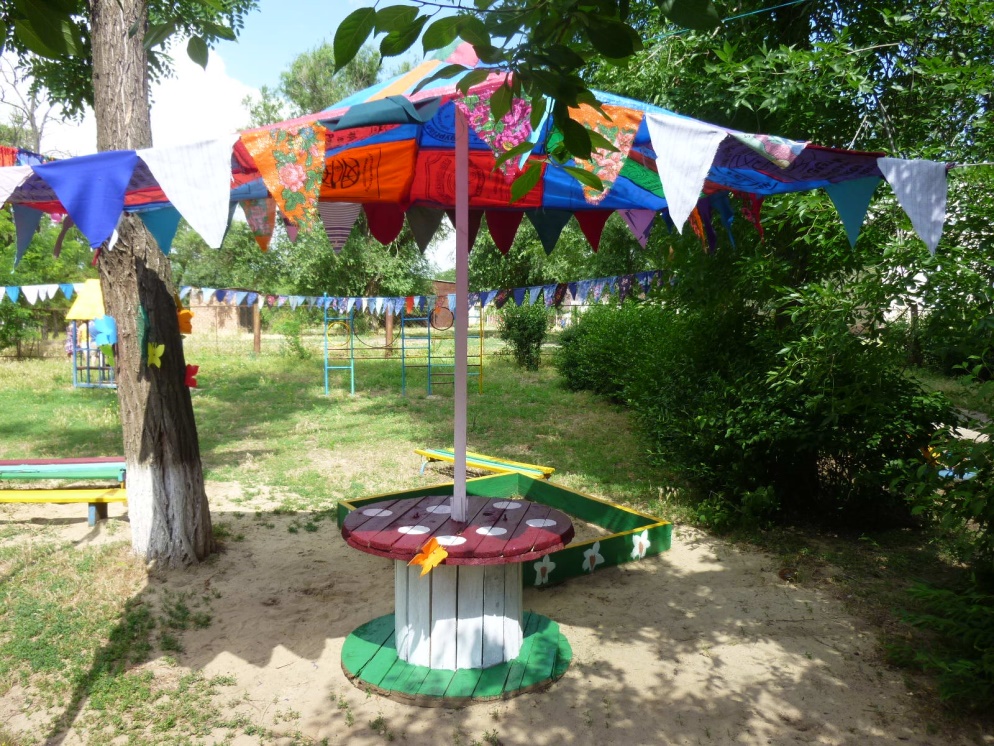 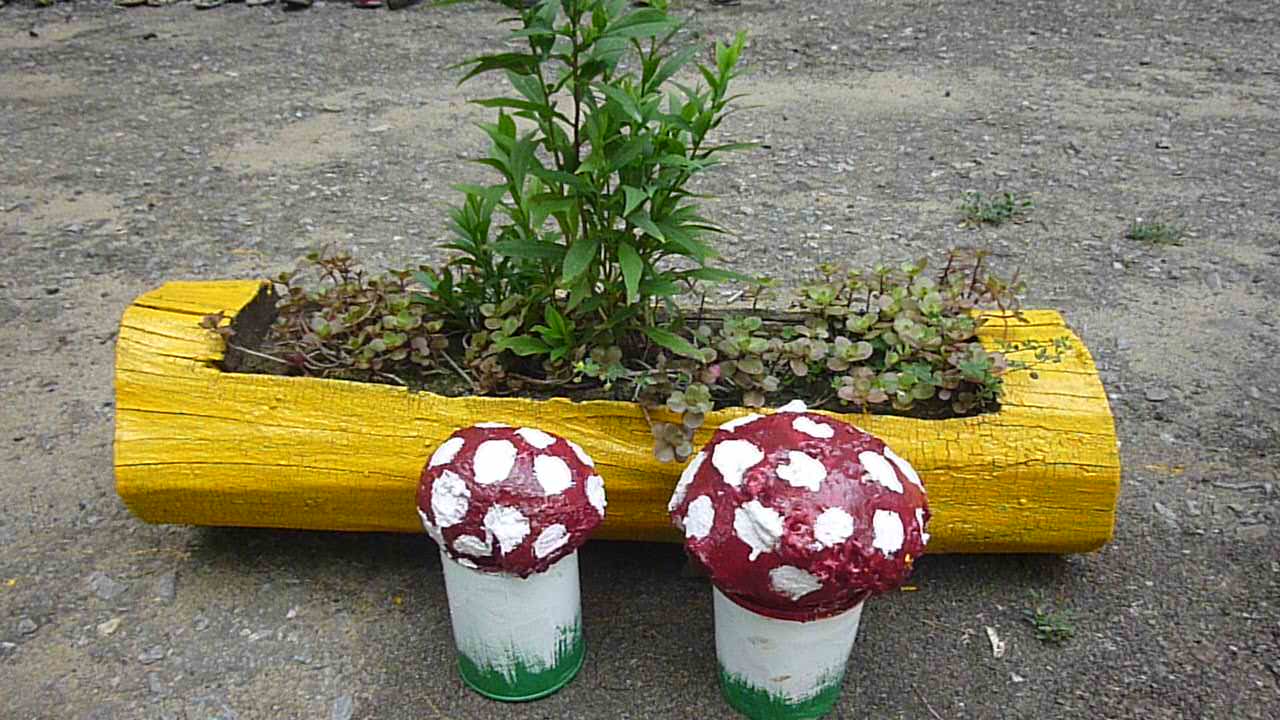 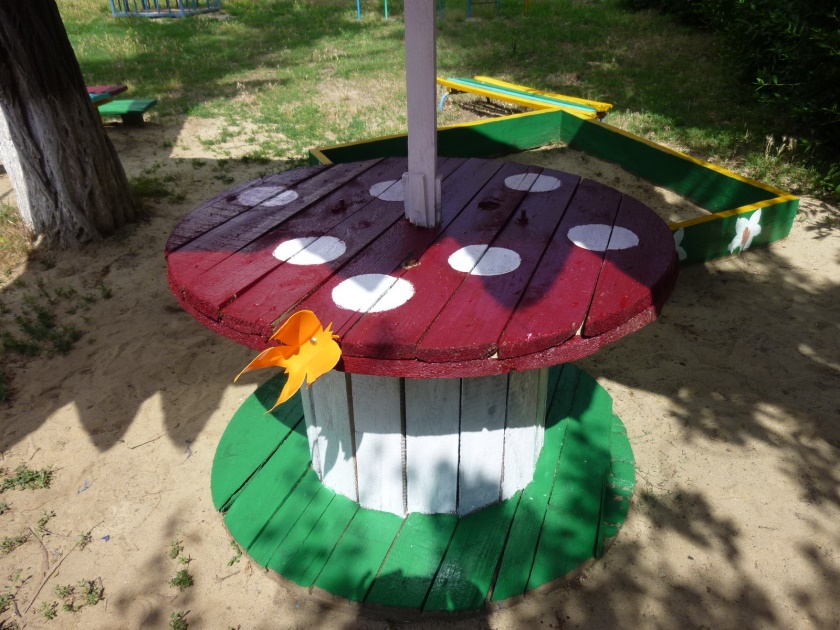 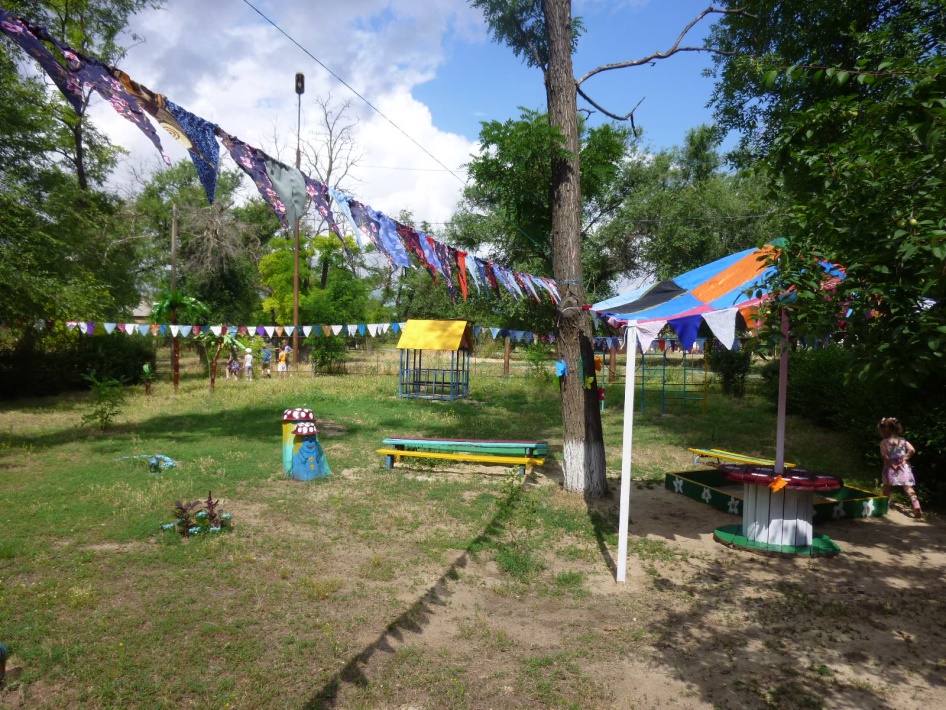 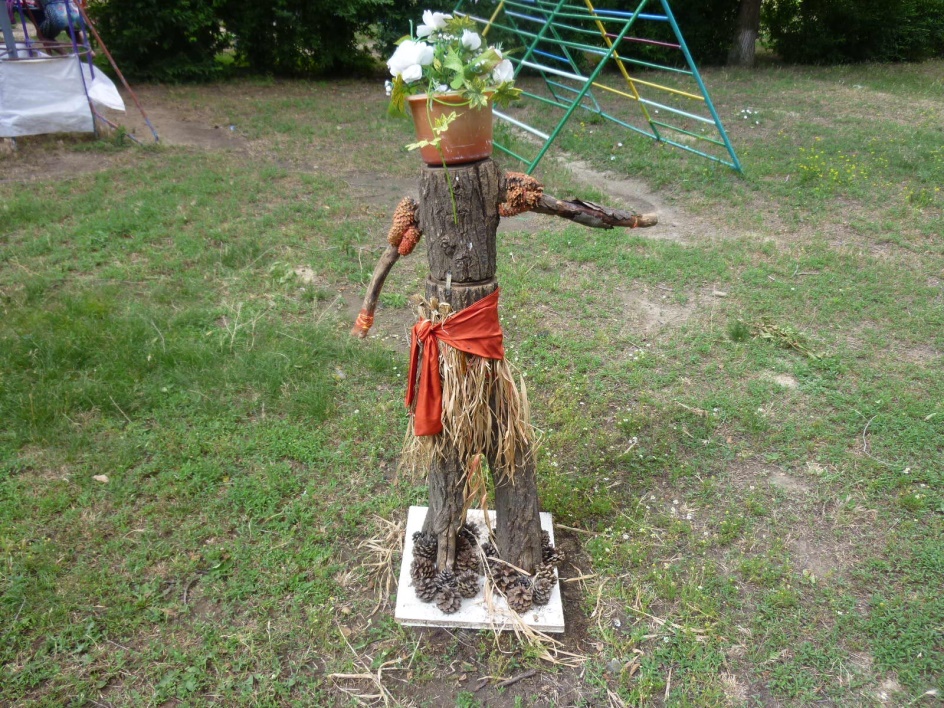 